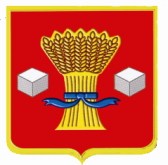 АдминистрацияСветлоярского муниципального района Волгоградской областиПОСТАНОВЛЕНИЕот 15.12.2021                № 2236  В соответствии со статьями 9 и 142.4 Бюджетного кодекса Российской Федерации, постановлением Администрации Волгоградской области от 30.12.2020 № 879-п «Об утверждении государственной программы Волгоградской области «Обеспечение качественными жилищно-коммунальными услугами населения Волгоградской области», руководствуясь Уставом Светлоярского муниципального района Волгоградской области, п о с т а н о в л я ю:1. Внести в постановление администрации Светлоярского муниципального района Волгоградской области от 22.03.2021 № 426 «О предоставлении в 2021 году иного межбюджетного трансферта бюджетам сельских поселений Светлоярского муниципального района Волгоградской области на реализацию мероприятий в сфере водоснабжения населения, источником финансового обеспечения которого является субсидия, предоставленная бюджету Светлоярского муниципального района Волгоградской области из бюджета Волгоградской области, на приобретение и монтаж оборудования для доочистки воды» (далее – Постановление) следующие изменения:1.1. Распределение в 2021 году иного межбюджетного трансферта бюджетам сельских поселений Светлоярского муниципального района Волгоградской области на реализацию мероприятий в сфере водоснабжения населения, источником финансового обеспечения которого является субсидия, предоставленная бюджету Светлоярского муниципального района Волгоградской области из бюджета Волгоградской области, на приобретение и монтаж оборудования для доочистки воды утвердить в новой редакции (прилагается). 2. Отделу по муниципальной службе, общим и кадровым вопросам  администрации Светлоярского муниципального района Волгоградской области (Иванова Н.В.) разместить настоящее постановление на официальном сайте Светлоярского муниципального района Волгоградской области.3. Отделу бюджетно-финансовой политики администрации Светлоярского муниципального района Волгоградской области (Коптева Е.Н.) разместить настоящее постановление в сети Интернет на финансовом портале Светлоярского муниципального района Волгоградской области.4. Контроль  над   исполнением   настоящего   постановления   возложить на заместителя главы Светлоярского муниципального района Волгоградской области Подхватилину О.И.Глава муниципального района                                                            Т.В.РаспутинаСухова С.Н.             Распределение в 2021 году иного межбюджетного трансферта бюджетам сельских поселений Светлоярского муниципального района Волгоградской области на реализацию мероприятий в сфере водоснабжения населения, источником финансового обеспечения которого является субсидия, предоставленная бюджету Светлоярского муниципального района Волгоградской области из бюджета Волгоградской области, на приобретение и монтаж оборудования для доочистки водыУТВЕРЖДЕНОпостановлением администрации Светлоярского муниципального района Волгоградской областиот 15.12.2021  № 2236№ п/пНаименование поселенияРазмер иного межбюджетного трансферта (руб.)1231.2.Наримановское сельское поселениеПриволжское сельское поселение1 507 000,00   792 198,003.4.Привольненское сельское поселениеЧервленовское сельское поселениеИтого:   792 198,00   1 440 196,004 531 592,00Отдел бюджетно-финансовой политики администрации Светлоярского муниципального района Волгоградской области